Witajcie Drogie Dzieci!Dziś porozmawiajmy o naszych mamach, a mianowicie o ich święcie, które obchodzimy za parę dni.Dzień Matki, to jedno z najpiękniejszych świąt. Mama dla większości z nas jest najważniejszą osobą na świecie: to Ona pociesza, pomaga, wspiera, troszczy się o nas.To święto przypomina, że każdej Mamie należy się wdzięczność i szacunek za jej poświęcenie, bezwarunkową miłość i trud, jaki włożyła w wychowanie dzieci. To założenie wszystkich kultur, które celebrują Dzień Matki, choć obchodzi się go różnie i w rozmaitych terminach.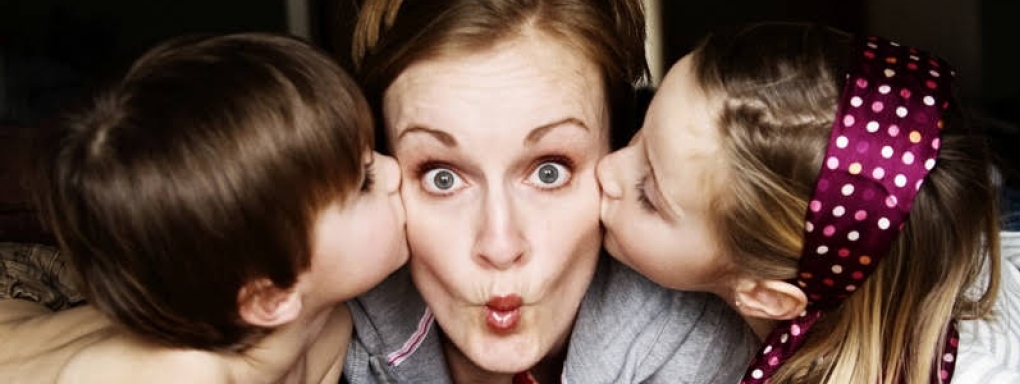 Dzień Matki - Szczypta historii:Dzień Mamy obchodzi się niemal na całym świecie. Choć w różnych terminach.W Polsce zwyczaj świętowania Dnia Matki pojawił się w 1923 roku. Od tamtej pory święto obchodzone jest 26 maja.Pomysł Świętowania Matki narodził się na Wyspach Brytyjskich. Dzień Matki obchodzi się tam od XVII wieku. Początkowo nosił nazwę "Matczynej Niedzieli" i był często jedynym dniem w roku, kiedy wysłana na służbę do bogatych państwa młodzież mogła odwiedzić rodzinną parafię i tam złożyć hołd Matce Boskiej, a także spotkać się ze swoimi matkami. Dziś mamom wręcza się kwiaty oraz przygotowuje "matczyne" bakaliowo-migdałowe ciasto.W wielu krajach Dzień Mamy przypada na drugą niedzielę maja. Ale nie wszędzie tak jest: w Indonezji Dzień Mamy obchodzony jest 22 grudnia.W Tajlandii od 40 lat Dzień Matki obchodzony jest w dniu urodzin królowej Sirikit. Tego dnia dzieci klękają przed swymi mamami i ofiarują kwiaty jaśminu, okazując w ten sposób wdzięczność i szacunek. Tego dnia odbywają się spektakularne pokazy fajerwerków, ale także pamięta się o ubogich.W Japonii święto Matki przywrócono po drugiej wojnie światowej. Ma ono wymiar bardzo komercyjny. Przed tym dniem mocno rosną ceny kwiatów. Rekordy biją goździki, będące w tamtejszej kulturze symbolem matczynej miłości.W Indiach w Dzień Matki, obok prezentów, bardzo popularne jest wyręczanie mam w kuchni oraz dawanie kwiatów i laurek. 	W Kanadzie Dzień Mamy, to bardzo popularne święto. Kanadyjskie Mamy obdarowywane są też ręcznie wykonanymi upominkami, biletami do teatru czy bonami sklepów. Tego dnia organizuje się rodzinne przyjęcia, gdzie...dzieci. przyrządzają potrawy, zwłaszcza ciasta i ciasteczka, pieczone według przepisów właściwych temu dniu. W Meksyku Dzień Matki obchodzony jest 10 maja i jest to jedno z najważniejszych świąt w roku. Rozpoczyna się mszą ku czci Najświętszej Dziewicy. Następnie Mamy uraczone zostają świątecznym śniadaniem i otrzymują bardzo kosztowne prezenty.Stany Zjednoczone 8 maja 1914 roku ogłosiły Dzień Matki świętem narodowym obchodzonym w każdą drugą niedzielę maja. W tym dniu na domach, jak również budynkach rządowych, wywiesza się amerykańskie flagi. Oprócz kwiatów, Mamy otrzymują kartki z życzeniami i drobne upominki.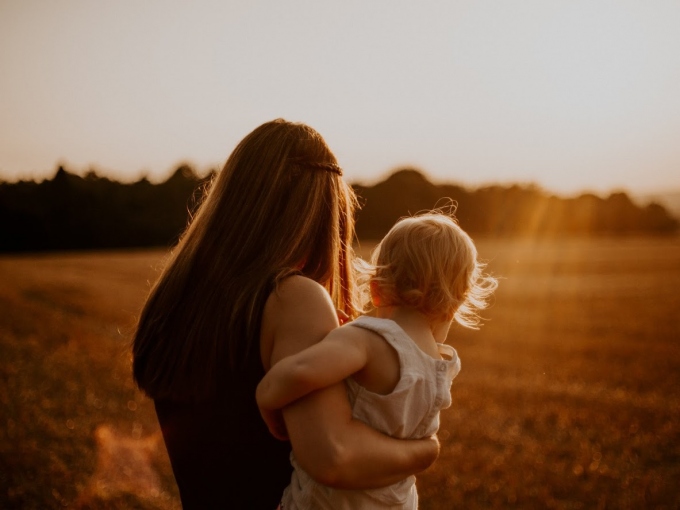 	Pamiętajcie, żeby w tym Wyjątkowym Dniu być bardzo miłym dla Waszej mamy, oczywiście zachęcam Was każdego dnia być posłusznym i pomocnym dla swoich mam. Ale w tym Dniu najbardziej. Niech każda mama poczuje się wyjątkowo. Zachęcam Was do zrobienia kartek, laurek dla Waszych mam, pomysły znajdziecie na naszej stronie świetlicowej.  Pamiętajcie, że każdy gest 
z Waszej strony może być prezentem, czy pomoc w sprzątaniu, czy opieka nad młodszym rodzeństwem… myślę, że Wy najlepiej wiecie, co może uszczęśliwić Wasze mamy..Życzę Wam, aby Wasze drobne prezenty sprawiły, aby na twarzach Waszych mam zagościł uśmiech. 😉									Pozdrawiam i ściskam									Ludmiła Mazurkiewicz